Church on the HillA Congregation of the Reformed Church in America167-07 35th Avenue, Flushing, NY 11358Easter SundayApril 12, 2020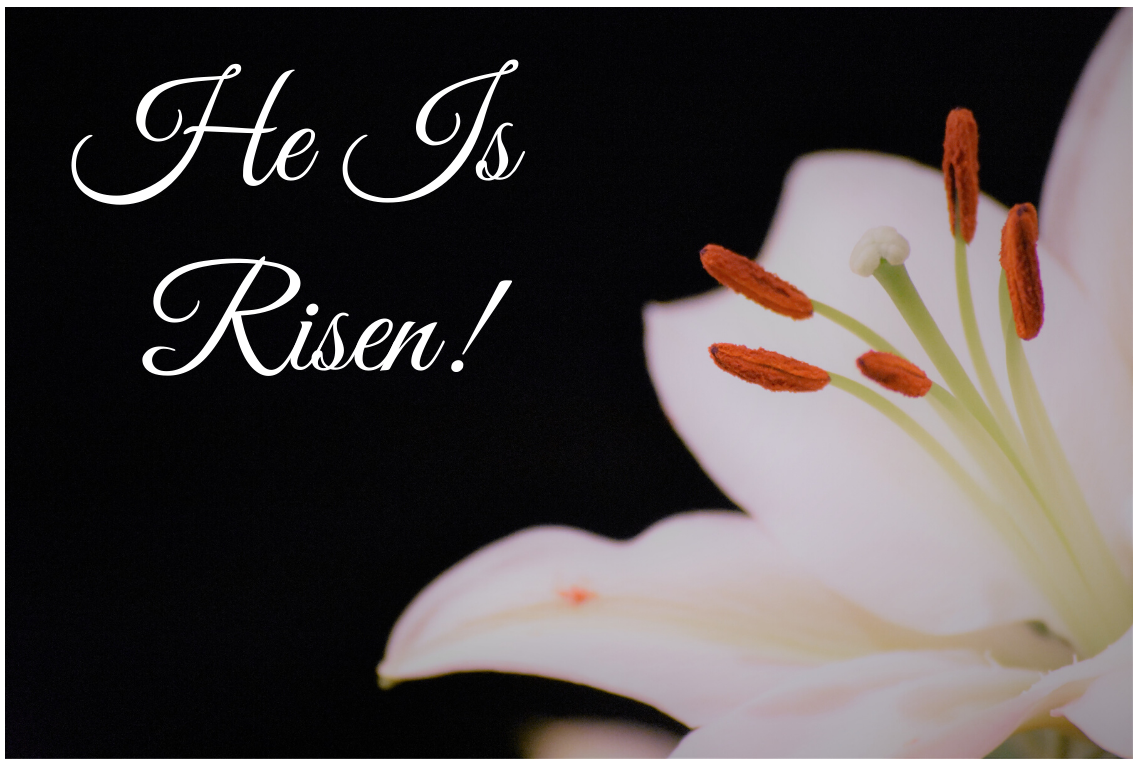 Rev. Blaine D. Crawford – PastorMr. Sean Cotty – Music DirectorRev. Robert A. Perless – Pastor EmeritusORDER FOR WORSHIPBOLD – Congregation respondsPRELUDE		Improvisation on Ode to Joy 		  Sean CottySENTENCESAlleluia! Christ is risen!The Lord is risen indeed! Alleluia!Jesus said, “I have come that they may have lifeand may have it to the full.”Alleluia! Christ is risen!The light shines in the darkness,And the darkness can never put it out.Alleluia! Christ is risen!For I am convinced that neither death nor life, nor angels, nor rulers, nor things present, nor things to come, nor powers, nor height, nor depth, nor anything else in all creation will be able to separate us form the love of God in Christ Jesus our Lord.Alleluia! Christ is risen!The Lord is risen indeed.PRAYER OF INVOCATIONCALL TO WORSHIP(Based on Psalm 16)Protect me, O God, for in you I take refuge. I say to the LORD, “You are my Lord: I have no good apart from you.”The LORD is my chosen portion and my cup; you hold my lot. The boundary lines have fallen for me in pleasant places; I have a goodly heritage.I bless the LORD who gives me counsel; in the night also my heart instructs me. I keep the LORD always before me; because he is at my right hand, I shall not be moved.Therefore my heart is glad, and my soul rejoices; my body also rests secure. For you do not give me up to Sheol, or let your faithful one see the Pit.You show me the path of life. In your presence there is fullness of joy; in your right hand are pleasures forevermore.HYMN No. 254			     Alleluia, Alleluia! Hearts to HeavenAlleluia, alleluia! Hearts to heaven and voices raise:sing to God a hymn of gladness, sing to God a hymn of praise; He who on the cross a victim for the world's salvation bled, Jesus Christ, the King of Glory, now is risen from the dead.Alleluia, alleluia! Glory be to God on high!Alleluia to the Savior who has gained the victory!Alleluia to the Spirit, fount of love and sanctity!Alleluia, alleluia to the Triune Majesty!PRAYER OF CONFESSIONLord, bring new life where we are worn and tired;new love where we have turned hard-hearted;forgiveness where we feel hurt and where we have wounded; and the joy and freedom of your Holy Spirit where we are prisoners of ourselves.(Silent prayers of confession and unburdening)Amen.ASSURANCE OF PARDON/WISDOM FOR LIFE(Based on Ephesians 2:4-7)God, who is rich in mercy,out of the great love with which he loved useven when we were dead through our trespasses,made us alive together with Christ—by grace you have been saved—and raised us up with him and seated us with him in the heavenly places in Christ Jesus,so that in the ages to come he might showthe immeasurable riches of his gracein kindness toward us in Christ Jesus.SOLO					The Holy City 		Stephen AdamsSoloist: Emerson ChenLast night I lay asleeping
There came a dream so fair
I stood in old Jerusalem
Beside the temple there
I heard the children singing
And ever as they sang
Methought the voice of Angels
From Heaven in answer rang
"Jerusalem, Jerusalem!
Lift up your gates and sing,
Hosanna in the highest.
Hosanna to your King!"
And then methought my dream was chang'd
The streets no longer rang
Hushed were the glad Hosannas
The little children sang
The sun grew dark with mystery
The morn was cold and chill
As the shadow of a cross arose
Upon a lonely hill
"Jerusalem, Jerusalem!
Hark! How the Angels sing,
Hosanna in the highest,
Hosanna to your King!"
And once again the scene was changed
New earth there seemed to be
I saw the Holy City
Beside the tideless sea
The light of God was on its streets
The gates were open wide
And all who would might enter
And no one was denied
No need of moon or stars by night
Or sun to shine by day
It was the new Jerusalem
That would not pass away
“Jerusalem! Jerusalem
Sing for the night is o'er
Hosanna in the highest
Hosanna for evermore!”PRAYER OF ILLUMINATIONGod of life,your Spirit raised Jesus from dead.Your Spirit inspired the prophets and writers of Scripture.Your Spirit draws us to Christand helps us to acknowledge him as Lord.We ask that you will send your Spirit nowto give us deeper insight, encouragement, faith, and hopethrough the proclamation of the Easter gospel. Amen.SCRIPTURE PASSAGESIsaiah 25:6-9John 20:1-23This is the Word of the Lord.	Thanks be to God. SERMON	Waiting for Peace			  Rev. Blaine     CrawfordSOLO 			Alleluia from Exultate Jubilate      W. A. MozartSoloist: Maureen Saepia-ChenCONFESSION OF FAITHApostles’ CreedI believe in God the Father Almighty, maker of Heaven and earth; and in Jesus Christ his only Son our Lord: who was conceived by the Holy Spirit, born of the Virgin Mary, suffered under Pontius Pilate, was crucified, dead and buried; he descended into hell; the third day he rose from the dead; he ascended into heaven and sitteth at the right hand of God the Father Almighty; from thence he shall come to judge the quick and the dead.I believe in the Holy Spirit, the holy Catholic Church, the communion of saints, the forgiveness of sins, the resurrection of the body, and the life everlasting. Amen.HYMN No. 234					Christ the Lord Is Risen TodayChrist the Lord is risen today, Alleluia!All creation, join to say Alleluia!Raise your joys and triumphs high, Alleluia!Sing, ye heavens, and earth reply, Alleluia!Soar we now where Christ has led, Alleluia!Following our exalted Head, Alleluia!Made like him, like him we rise, Alleluia!Ours the cross, the grave, the skies. Alleluia!PRAYERS OF THE PEOPLELord’s PrayerOur Father, who art in heaven,hallowed by Thy name.Thy Kingdom come, thy will be done,on earth as it is in Heaven.Give us this day our daily bread;and forgive us our trespassesas we forgive those who trespass against us.Lead us not into temptation,but deliver us from evil.For thine is the Kingdom and the power And the glory, forever. Amen.BENEDICTIONPOSTLUDE			   Improvisation on		 	  Sean CottyChrist The Lord is Risen Today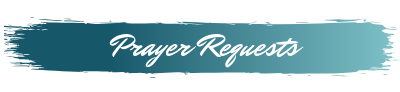 Miram AllenJohn BabinskyDiane BlagburnThe Bonsaing FamilyElizabeth BossisThe Calamusso FamilyLillian CalfaFrank Cammarata &FamilyDavid CerqueiraGracinda CerqueiraJose CerqueiraMarilyn CooneyEdward CottyHelen CunninghamRosina CuticoneLenny DeSimoneHerb DurdikThe Frocione FamilyBrooke GraffeoJayne HalleyHotchkiss FamilyJane LynchJorge & TiffanyMartinezJean MendlerRuben & Eva MunozJoe ThorsenChristie TweedAlison VenableJoan WerbelSandy Weston